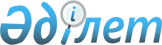 Об утверждении Положения государственного учреждения "Отдел экономики и бюджетного планирования Жамбылского района"
					
			Утративший силу
			
			
		
					Постановление акимата Жамбылского района Алматинской области 09 сентября 2015 года № 618. Зарегистрировано Департаментом юстиции Алматинской области 12 октября 2015 года № 3476. Утратило силу постановлением акимата Жамбылского района Алматинской области от 26 сентября 2016 года № 479      Сноска. Утратило силу постановлением акимата Жамбылского района Алматинской области от 26.09.2016 № 479.

      В соответствии с подпунктом 8) статьи 18 Закона Республики Казахстан от 1 марта 2011 года "О государственном имуществе" и Указом Президента Республики Казахстан от 29 октября 2012 года № 410 "Об утверждении Типового положения государственного органа Республики Казахстан", акимат Жамбылского района ПОСТАНОВЛЯЕТ:

      1. Утвердить Положение государственного учреждения "Отдел экономики и бюджетного планирования Жамбылского района" (далее - Положение) согласно приложению к настоящему постановлению.

      2. Контроль за исполнением настоящего постановления возложить на руководителя аппарата акима района Нурпейсова Абзала Еркиновича.

      3. Возложить на руководителя аппарата акима района Нурпейсова Абзала Еркиновича опубликование настоящего постановления после государственной регистрации в органах юстиции в официальных и периодических печатных изданиях, а также на интернет-ресурсе, определяемом Правительством Республики Казахстан и на Интернет-ресурсе акимата района.

      4. Настоящее постановление вступает в силу со дня государственной регистрации в органах юстиции и вводится в действие по истечении десяти календарных дней после дня его первого официального опубликования.

 Положение о государственном учреждении
"Отдел экономики и бюджетного планирования Жамбылского района" 1. Общие положения      1. Государственное учреждение "Отдел экономики и бюджетного планирования Жамбылского района" (далее – Отдел) является государственным органом Республики Казахстан, осуществляющим руководство в сфере экономики и бюджетного планирования в соответствии с законодательством Республики Казахстан на территории Жамбылского района.

      2. Отдел осуществляет свою деятельность в соответствии с Конституцией и законами Республики Казахстан, актами Президента и Правительства Республики Казахстан, иными нормативными правовыми актами, а также настоящим Положением.

      3. Отдел является юридическим лицом в организационно-правовой форме государственного учреждения, имеет печати и штампы со своим наименованием на государственном языке, бланки установленного образца, в соответствии с законодательством Республики Казахстан счета в органах казначейства.

      4. Отдел вступает в гражданско-правовые отношения от собственного имени.

      5. Отдел имеет право выступать стороной гражданско-правовых отношений от имени государства, если оно уполномочено на это в соответствии с законодательством.

      6. Отдел по вопросам своей компетенции в установленном законодательством порядке принимает решения, оформляемые приказами руководителя Отдела и другими актами, предусмотренными законодательством Республики Казахстан.

      7. Структура и лимит штатной численности Отдела утверждаются в соответствии с действующим законодательством.

      8. Местонахождение юридического лица: индекс 040600, Республика Казахстан, Алматинская область, Жамбылский район, село Узынагаш, улица Абая, № 56.

      9. Полное наименование государственного органа – государственное учреждение "Отдел экономики и бюджетного планирования Жамбылского района".

      10. Настоящее Положение является учредительным документом Отдела.

      11. Финансирование деятельности Отдела осуществляется из местного бюджета.

      12. Отделу запрещается вступать в договорные отношения с субъектами предпринимательства на предмет выполнения обязанностей, являющихся функциями Отдела.

      Если Отделу законодательными актами предоставлено право осуществлять приносящую доходы деятельность, то доходы, полученные от такой деятельности, направляются в доход государственного бюджета.

 2. Миссия, основные задачи, функции, права и обязанности Отдела       13. Миссия Отдела: реализация на территории Жамбылского района функций государственного управления в области стратегического, экономического и бюджетного планирования.

      14. Задачи:

      формирование стратегических целей и приоритетов, основных направлений социально-экономического развития района;

      реализация бюджетной и инвестиционной политики во взаимодействии с приоритетами социально-экономического развития; 

      реализация политики в области регионального развития. 

      15. Функции:

      1) разработка, корректировка и проведение мониторинга программ развития территории района и плана мероприятий по ее реализации;

      2) разработка прогноза социально-экономического развития Жамбылского района;

      3) реализация, проведение мониторинга государственных, отраслевых программ и других документов системы государственного планирования по вопросам, входящим в компетенцию Отдела; 

      4) проведение анализа динамики и уровня социально-экономического развития региона; 

      5) прогнозирование объема поступлений в местный бюджет;

      6) рассмотрение и формирование заключений по бюджетным заявкам и проектам бюджетных программ администраторов бюджетных программ финансируемых из местного бюджета; 

      7) определение лимитов расходов администраторов бюджетных программ, лимитов местного бюджета на новые инициативы на основе прогнозных показателей социально-экономического развития региона, приоритетных направлений расходования бюджетных средств, объема дефицита бюджета на плановый период;

      8) рассмотрение и отбор бюджетных инвестиционных проектов, а также бюджетных инвестиций Жамбылского района;

      9) организация работ по предоставлению мер социальной поддержки

      специалистам, прибывшим для проживания и работы в сельской местности в соответствии с действующим законодательством; 

      10) проведение мониторинга и анализа основных показателей социально-экономического развития района;

      11) подготовка и представление материалов об итогах социально-экономического развития региона акиму района, курирующему заместителю акима района, на совещания, заседания акимата района;

      12) осуществление иных функций, предусмотренных законодательством Республики Казахстан.

      16. Права и обязанности: 

      1) запрашивать и получать необходимую в своей деятельности информацию от государственных органов и иных организаций;

      2) осуществлять пользование имуществом, находящимся на праве оперативного управления;

      3) разрабатывать проекты нормативных правовых актов акима, акимата района, входящих в компетенцию Отдела;

      4) своевременно и качественно рассматривать обращения физических и юридических лиц;

      5) в пределах своей компетенции осуществлять иные права и обязанности в соответствии с законодательством Республики Казахстан.

 3. Организация деятельности Отдела      17. Руководство Отдела осуществляется первым руководителем, который несет персональную ответственность за выполнение возложенных на Отдел задач и осуществление им своих функций.

      18. Первый руководитель Отдела назначается на должность и освобождается от должности акимом Жамбылского района.

      19. Первый руководитель Отдела не имеет заместителей.

      20. Полномочия первого руководителя Отдела:

      1) в пределах своей компетенции определяет обязанности и полномочия работников Отдела;

      2) в соответствии с действующим законодательством назначает и освобождает от должности работников Отдела;

      3) в установленном законодательством порядке поощряет и налагает дисциплинарные взыскания на работников Отдела;

      4) в пределах своей компетенции издает приказы;

      5) в пределах своей компетенции представляет интересы Отдела в государственных органах и иных организациях;

      6) противодействует коррупции в Отделе с установлением за это персональной ответственности;

      7) осуществляет иные полномочия в соответствии с законодательством Республики Казахстан.

      Исполнение полномочий первого руководителя Отдела в период его отсутствия осуществляется лицом, его замещающим в соответствии с действующим законодательством.

 4. Имущество Отдела      21. Отдел может иметь на праве оперативного управления обособленное имущество в случаях, предусмотренных законодательством.

      Имущество Отдела формируется за счет имущества, переданного ему собственником, а также имущества (включая денежные доходы), приобретенного в результате собственной деятельности и иных источников, не запрещенных законодательством Республики Казахстан.

      22. Имущество, закрепленное за Отделом, относится к коммунальной собственности.

      23. Отдел не вправе самостоятельно отчуждать или иным способом распоряжаться закрепленным за ним имуществом и имуществом, приобретенным за счет средств, выданных ему по плану финансирования, если иное не установлено законодательством.

 5. Реорганизация и упразднение Отдела      24. Реорганизация и упразднение Отдела осуществляются в соответствии с законодательством Республики Казахстан.


					© 2012. РГП на ПХВ «Институт законодательства и правовой информации Республики Казахстан» Министерства юстиции Республики Казахстан
				
      Аким района

Ж.Далабаев
Приложение утвержденное постановлением акимата Жамбылского района от 9 сентября 2015 года № 618